Universidad de San CalosFacultad de IngenieríaIngeniería en Ciencias y SistemasCurso: Modelación y Simulación 13.7 Especificando las distribuciones multivariantes, correlaciones y procesosestocásticos3.8 Seleccionando la distribución con ausencia de datosPROGRAMA DE CURSO3.9 Modelos de procesos de llegadaDescripciónUnidad 4. La construcción de modelos de simulación válidos, creíbles yEl objetivo del curso es dar a un tratamiento integral de todos los aspectos importantes de un estudio desimulación, incluyendo el modelado, software de simulación, verificación de modelo y validación, el modelado dedatos de entrada, generadores de números aleatorios, generación de variables aleatorias y procesos aleatorios, eldiseño estadístico y análisis de experimentos de simulación, y para resaltar las principales áreas de aplicación comola manufactura.debidamente detallados44444.1 Introducción y definiciones.2 Directrices para determinar el nivel de detalle apropiado del modelo.3 Técnicas para incrementar la validez y credibilidad del modelo.4 El rol de la Gerencia en el proceso de simulación.5 Procedimientos estadísticos para comparar con el mundo realObjetivosSe busca que el estudiante pueda:ooComprender las fases y consideraciones que acarrea el desarrollo de un experimento de simulaciónDescribir los diferentes tipos de modelos que pueden construirse en la ingeniería de sistemas y lasclasificaciones que existen de los mismos.Unidad 5. Generación de variables aleatoriasoooDistinguir y poder utilizar los diferentes beneficios que proporcionan los modelos de simulaciónUtilizar el análisis de sistemas para la construcción de modelos de simulaciónManejar la terminología y comprender los principales conceptos que implica el diseño experimental5555.1 Enfoques generales para generar variables aleatorias.2 Generación de variables aleatorias continuas.3 Generación de variables aleatorias discretas.4 Generación de vectores aleatorios, variables aleatorias correlacionadas yContenido y Planificaciónprocesos estocásticosContenido5.5 Generación de procesos de llegadaUnidad 1. Introducción a Simulación1111111.1 Cuando Simular (y cuando no).2 Ventajas y desventajas de Simulación.3 Áreas de aplicaciónUnidad 6. Análisis de los Datos de Entrada y Salida666666666.1 Caracterización de las distribuciones de probabilidad de los datos de campo.2 Comportamiento transitorio y de estado estable de un Proceso estocástico.3 Tipos de simulaciones con respecto al análisis de la salida.4 Análisis estadístico para terminating simulations.4 Componentes de un sistema.5 Sistemas continuos y discretos.6 Tipos de Modelos.5 Análisis estadístico para parámetros de estado estable.6 Comparación de configuraciones alternativas del sistema.7 Métodos de reducción de varianza.7 Conceptos en simulación de eventos discretosUnidad 2. Modelos Estadísticos y Matemáticos.8 Análisis de los datos salida de la simulación222222.1 Revisión de terminología y conceptos.2 Modelos estadísticos útiles.3 Distribuciones Discretas.4 Distribuciones Continuas.5 Proceso de Poisson.9 Modelado y análisis de casos de diseño de procesos.6 Distribuciones EmpíricasUnidad 3. Selección de distribuciones de probabilidad de datos de entrada333333.1 Distribuciones de probabilidad útiles.2 Técnicas para la evaluación de la independencia de la muestra.3 Suponer la familia de distribuciones.4 Estimación de parámetros.5 Determinación de cuan representativa es la distribución ajustada.6 Distribuciones truncadas y desplazadas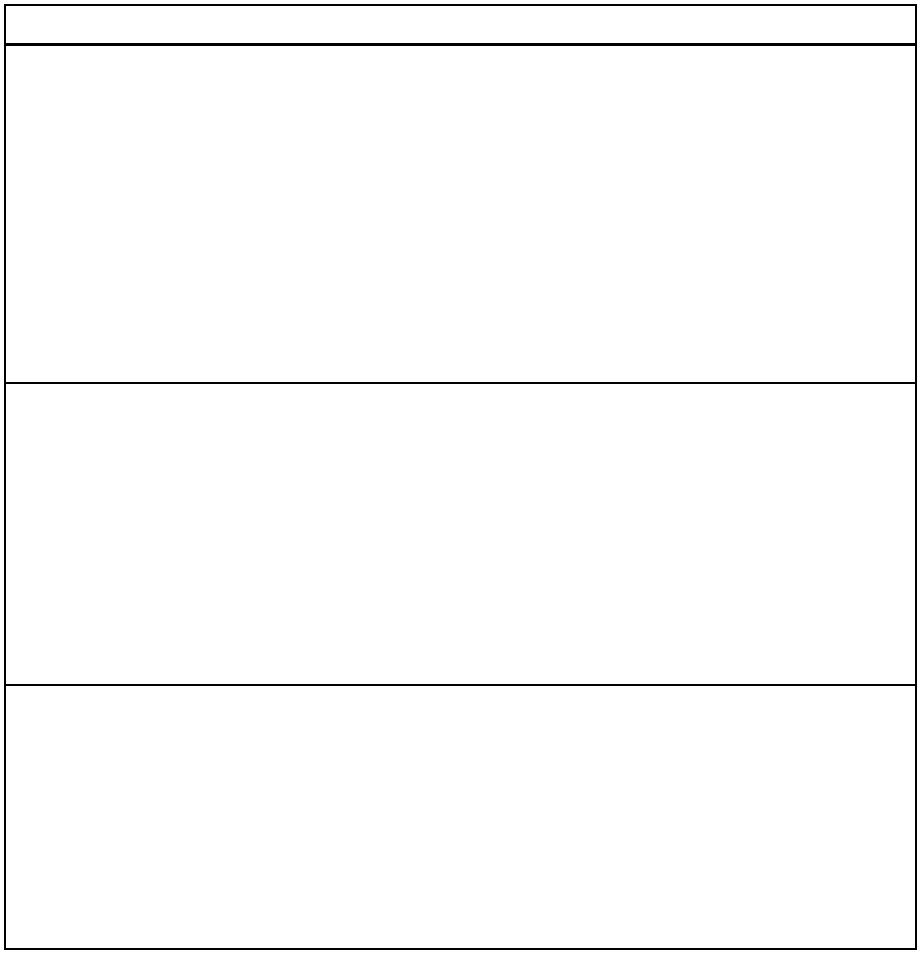 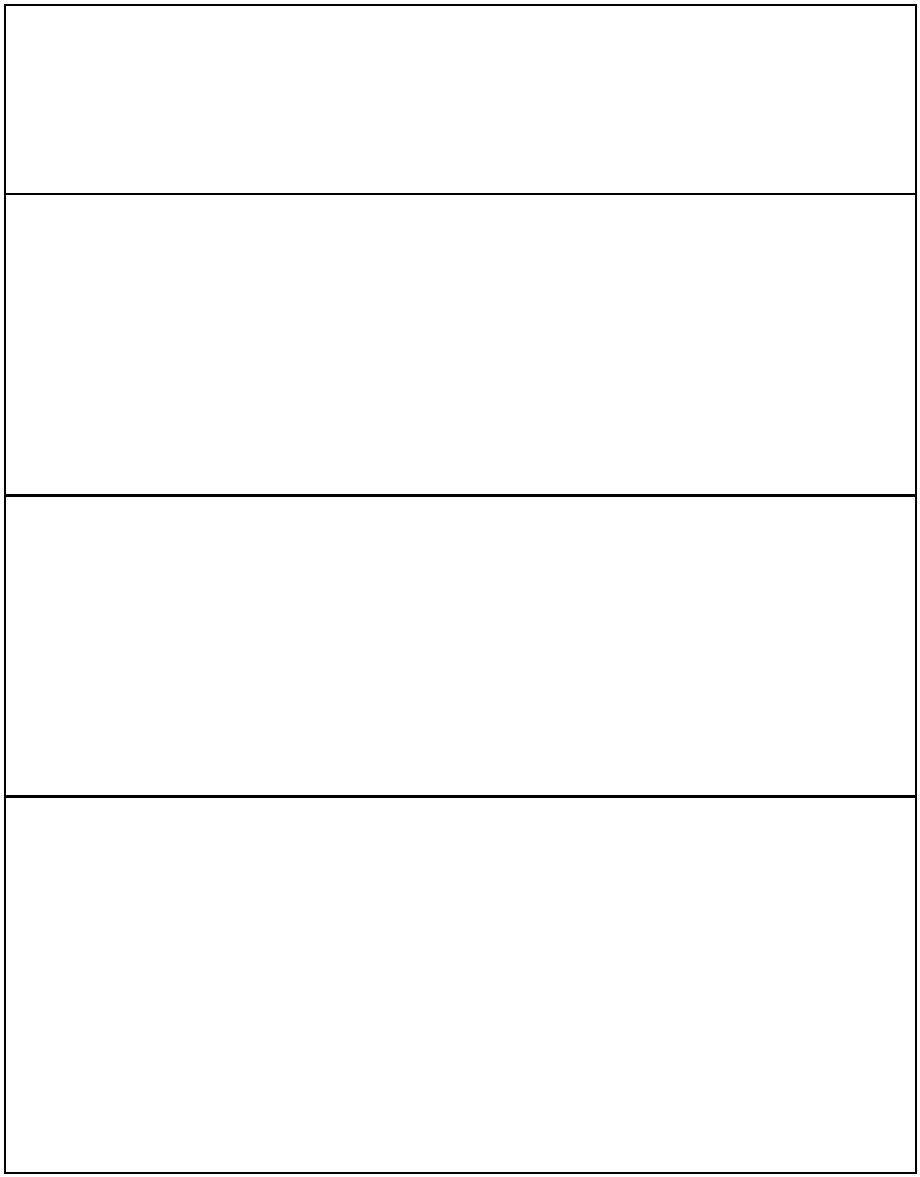 V. MetodologíaEl curso será desarrollado a través de clases magistrales en donde se expondrán nuevos conceptos yse realizará el planteo, análisis, discusión y resolución de problemas de distintas naturalezas. Se requiere por partedel estudiante un autoestudio de los conceptos proporcionados en clase y la solución de problemas planteados.VI. EvaluaciónLa nota final estará compuesta de 100 puntos distribuidos de la siguiente manera:3Evaluaciones Parciales (10 puntos c/u)30 puntos10 puntos35 puntos25 puntos100 puntosTareas, ejercicios, asistencia.Proyecto de SimulaciónEvaluación FinalTotal nota finalPara aprobar el curso será necesario contar como mínimo con un 80% de asistencia.VII. Bibliografía•Banks, Jerry; Carson II, John S.; Nelson, Barry; Nicol, David. Discrete-Event SystemSimulation – 5ta Edición. Pearson, 2010.•Law, Averill M. Simulation Modeling & Analysis – 4ta Edición. McGraw Hill, New York, USA,2007.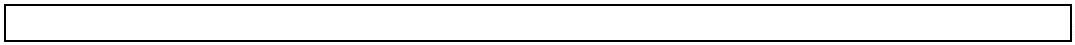 